                     Муниципальное автономное дошкольное образовательное учреждение«Детский сад №396» г. Пермь, 2019г.Сценарийторжественного парада «Великая  Победа» для детей средних и старших групп детского сада. разработали и провели  воспитатели                                                                    детского сада: Ольга Николаевна  Лисаневич                                   Ирина Александровна СтоякинаСветлана Александровна МишлановаЦель:  Провести в детском саду торжественный парад «День Победы» с участием детей и их родителей.Задачи:Познакомить детей с праздником «День Победы»,  традициями  этого праздника, сделать детей  и родителей активными «участниками парада» в детском саду.Воспитывать чувство уважения и гордости к защитникам нашей Родины, воспитывать чувство радости от участия в параде.Формировать у детей чувство силы воли, смелость, координацию движений, чувство ритма, строя.Предварительная работа: - Беседы с детьми о Великой войне, о Дне Победы, о героях войны с использованием видео материала, иллюстраций, фотографий-  Сюжетно ролевые игры с атрибутами военного времени. - Прослушивание стихов и песен о войне.- Заучивание стихов.Дети:  Дети подготовлены для выступления на параде со спортивным оборудованием  (кольца, ленты, мячи, флажки)Родители: Отряд  родителей готов к  показательному выступлению  «Смотра строя и песни»Социальные партнеры: Приглашены ветераны из районного «Совета ветеранов»Оборудование: Гелевые шары красного цвета, украшенная спортивная площадка на улице около детского сада, патриотическая музыка, музыка для марша, спортивная площадка размечена для выступления, ведущие.Ход:Ведущие: Дорогие друзья! Вся наша огромная страна отмечает великий праздник «День Победы!»Четыре долгих года, шла страшная война. Наши солдаты настоящие герои защищали свою страну.И вот долгожданная Победа! Победа! Победа! Победа!Проносится весть по стране.Конец испытаньям и бедам, конец этой страшной войне!Сегодня на нашем параде  ветераны войны, эти люди воевали на войне, именно они прогнали врагов с нашей земли.Слово для поздравления предоставляется ветеранам  ВОВ, дети  вручают  подарки  и цветы ветеранам.Ведущие: Парад в честь великой Победы начать! Всем участникам приготовиться к торжественному шествию.Ведущие:  Поздравляю вас с Днем Победы!Все участники парада : Ура! Ура! Ура!1. Первыми открывают парад отряд наших любимых родителей, во главе воспитатели групп  и инструктор по физическому воспитанию детского сада.2.Показательные выступления т ребята 3 группы. Приветствуем ребят аплодисментами.3. Показательные выступления  ребят 1 группы. Приветствуем ребят аплодисментами.4. Показательные выступления ребят старших групп под руководством инструктора по физическому воспитанию. Приветствуем ребят аплодисментами.Ведущие: В честь Великой Победы устроим  салют из воздушных шаров.Шары под дружные крики ребят «Ура!» отпускаем в небо.Ведущие: Парад, посвященный великой Победе считать закрытым!!!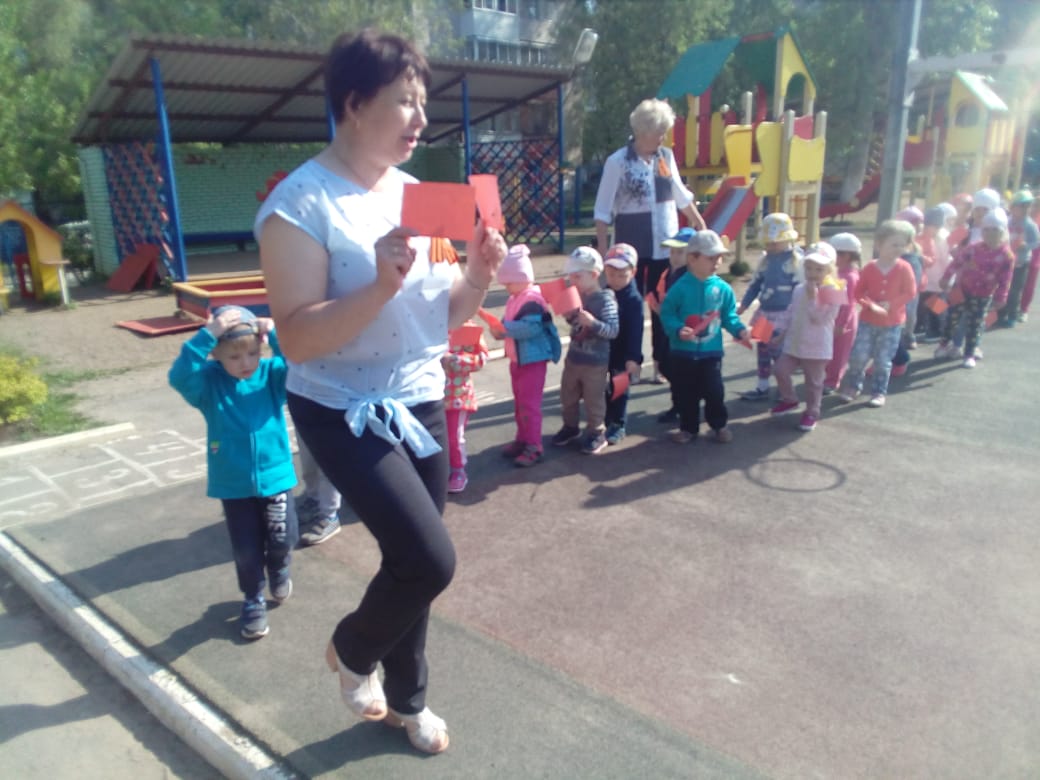 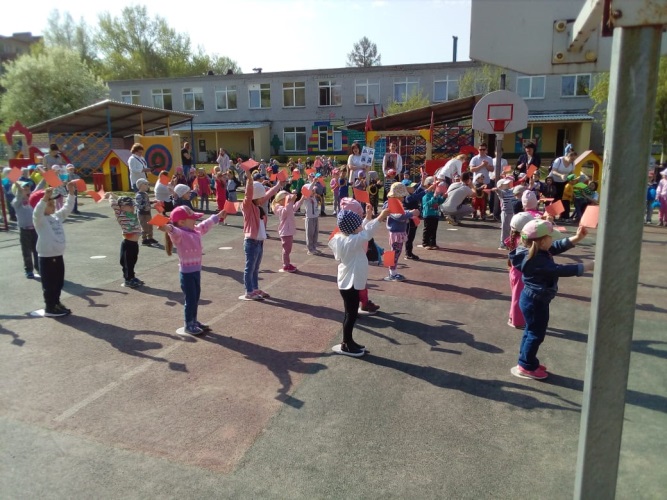 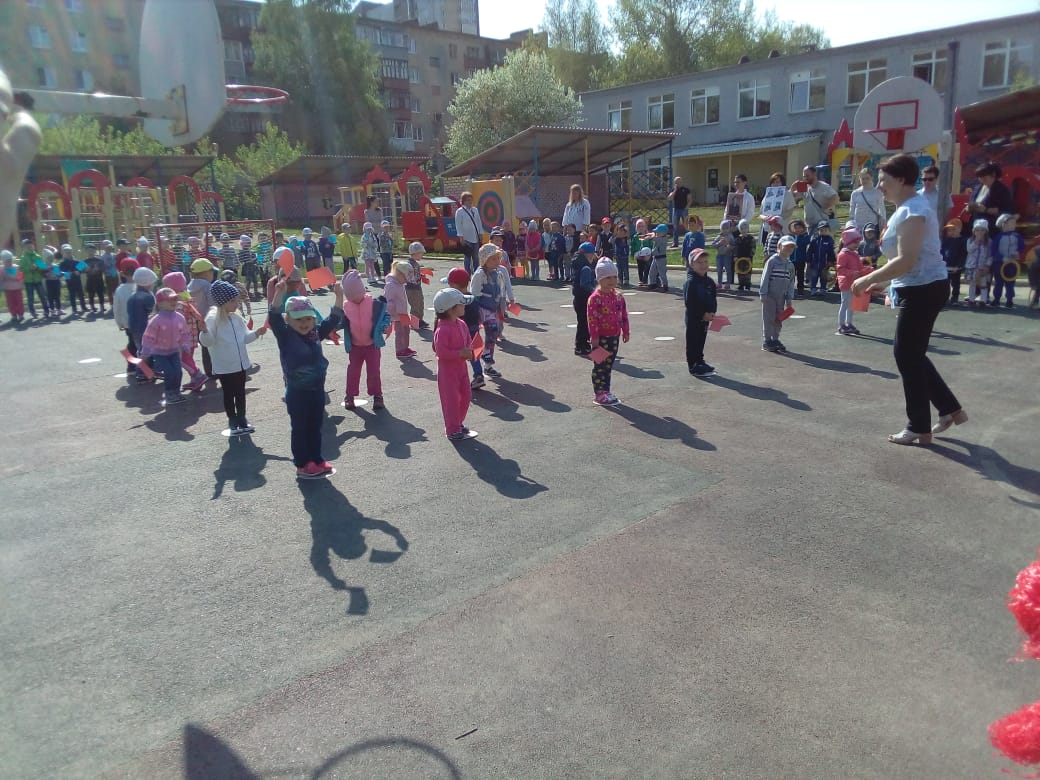 Показательные выступления детей